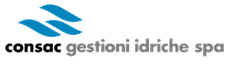 ALLEGATO “B” - Modello di tracciabilità dei flussi finanziariSpettabileConsac Gestioni Idriche SpaVia Ottavio Valiante n. 3084078 Vallo Della Lucania (SA)Oggetto: Procedura di consultazione con richiesta di preventivi in modalità telematica per fornitura, trasporto e scarico di valvole a sfera, valvole entrata contatore con farfalla antimorosità, valvola uscita contatore con ritegno - importo a base d’asta di € 33.000,00 – CIG: Z93378DF83	Tracciabilità Finanziaria ex art. 3 Legge 13/08/2010 n. 136 e ss.mm.ii.Ai fini dell’osservanza della norma indicata in oggetto, il/la sottoscritto/a ………………, nato/a a …………… il ……………… e residente in ……………….……. alla Via ………………..………, codice fiscale ……………….…….  e Partita IVA …………………………..COMUNICAai sensi dell’art. 3 comma . 136/2010 che al contratto inerente le attività in oggetto, contraddistinto dal Codice identificativo di Gara (CIG) Z93378DF83   è dedicato il seguente conto corrente, intestato a: ……………………….. - …………………………………, codice fiscale ……………….  e Partita IVA ………………………….., e identificato dai dati sotto riportati:indicare Banca Sul conto sopra riportato è delegato ad operare il sig.. ……………………., operante in qualità di titolare del conto.Cordiali saluti Luogo e data ……………………………..                                                                                                                         FirmaIBANIBANIBANIBANIBANIBANIBANIBANIBANIBANIBANIBANIBANIBANIBANIBANIBANIBANIBANCINCODICE BANCA (ABI)CODICE SPORTELLO (CAB)NUMERO CONTO CORRENTENUMERO CONTO CORRENTENUMERO CONTO CORRENTENUMERO CONTO CORRENTENUMERO CONTO CORRENTENUMERO CONTO CORRENTENUMERO CONTO CORRENTENUMERO CONTO CORRENTENUMERO CONTO CORRENTENUMERO CONTO CORRENTENUMERO CONTO CORRENTENUMERO CONTO CORRENTEIT